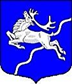 ВНУТРИГОРОДСКОЕ МУНИЦИПАЛЬНОЕ ОБРАЗОВАНИЕ САНКТ-ПЕТЕРБУРГА муниципальный округСЕВЕРНЫЙМУНИЦИПАЛЬНЫЙ СОВЕТПЯТОГО СОЗЫВАРЕШЕНИЕ № 099-012-5-2018Протокол № 012-5-2018​Об оценке деятельности главы Местной администрациивнутригородского муниципального образования Санкт-Петербурга муниципальный округ Северный за 2017 годВ соответствии с частью 5-1 статьи 26, частью 5-1 статьи 28 Закона Санкт-Петербурга от 23.09.2009 N 420-79 "Об организации местного самоуправления в Санкт-Петербурге", Уставом внутригородского муниципального образования Санкт-Петербурга муниципальный округ Северный, Муниципальный Совет РЕШИЛ:1.Принять ежегодный отчет И.О.Главы Местной администрации внутригородского муниципального образования Санкт-Петербурга муниципальный округ Северный за 2017 год согласно Приложению к настоящему решению.Деятельность И.О.Главы Местной администрации в 2017 году признать удовлетворительной.Деятельность Местной администрации в 2017 году признать удовлетворительной.Настоящее решение вступает в силу после его официального опубликования.Контроль за исполнением решения возложить на И.О.Главы Местной администрации внутригородского муниципального образования Санкт-Петербурга муниципальный округ Северный.И.О.Главы муниципального образования, исполняющего полномочия председателя Муниципального Совета                                               Т.Ф.АнуфриеваПриложение к решению Муниципального Советаот "19" февраля  2018 №099-012-5-2018Ежегодный отчет И.О.Главы Местной администрации внутригородского муниципального образования Санкт-Петербурга муниципальный округ Северныйза 2017 годВведениеВ соответствии с законодательством органы местного самоуправления ежегодно отчитываются об итогах социально-экономического развития территории муниципального образования. Исполнительно-распорядительным органом внутригородского муниципального образования Санкт-Петербурга муниципальный округ Северный (далее – МО МО Северный) является Местная администрация, возглавляемая И.О.Главы Местной Администрации, действующего на принципе единоначалия. Местная Администрация Уставом МО МО Северный в соответствии с действующим законодательством наделена полномочиями по решению вопросов местного значения и отдельными государственными полномочиями, переданными органам местного самоуправления законами Санкт-Петербурга.В соответствии с федеральным законодательством, законодательством Санкт-Петербурга и Уставом МО МО Северный Глава Местной администрации представляет Муниципальному Совету ежегодный отчет о результатах своей деятельности и деятельности Местной администрации, подлежащий официальному опубликованию. Структуру Местной администрации в 2017 году составляли 4 структурных подразделения, 3 из которых осуществляют непосредственную реализацию вопросов местного значения и переданных Местной администрации Законами Санкт-Петербурга отдельных государственных полномочий, а на 1 возложены вопросы обеспечения деятельности ОМСУ (бухгалтерский учет и отчетность).На конец 2017 года должности муниципальной службы в Местной Администрации замещало 12 человека, из них 11 с высшим образованием.Финансово-экономические вопросыНа 2017 год утверждены доходы местного бюджета в сумме 93 506,4 тыс. руб., при этом:82,4% - собственные доходы местного бюджета (77011,6тыс. руб.); 17,6%- безвозмездные перечисления из бюджета Санкт-Петербурга (16494,8 тыс. руб.), в том числе: субвенции на выполнение ОМСУ отдельных государственных полномочий Санкт-Петербурга по организации и осуществлению деятельности по опеке и попечительству, на содержание ребенка в семье опекуна и приемной семье, а также вознаграждение, причитающееся приемному родителю в сумме 16494,8тыс. руб.;субвенции на выполнение ОМСУ отдельного государственного полномочия Санкт-Петербурга по определению должностных лиц местного самоуправления, уполномоченных составлять протоколы об административных правонарушениях, и составлению протоколов об административных правонарушениях в сумме 6,5 тыс.руб. Расходные обязательства местного бюджета по основным разделам исполнены в 2017 году на 99,5% и составили 93070,7 тыс. руб.Приоритетными направлениями расходования бюджетных средств в отчетном периоде традиционно являлись работы по благоустройству придомовых и дворовых территорий муниципального образования, обустройству детских и спортивных площадок, обеспечению санитарного благополучия населения, составившие 62,6 % общего объема расходов местного бюджета.В соответствии с бюджетным законодательством контроль за исполнением местного бюджета, подготовка заключения на годовой отчет об исполнении местного бюджета, проведение экспертиз проекта местного бюджета, нормативных правовых актов Муниципального Совета, регулирующих бюджетные правоотношения на основании подписанного Соглашения о передаче Контрольно-счетной палате Санкт-Петербурга полномочий по осуществлению внешнего муниципального финансового контроля, проводит Контрольно-счетная палата Санкт-Петербурга. Внутренний муниципальный финансовый контроль в сфере бюджетных правоотношений является контрольной деятельностью Комитета финансов Санкт-Петербурга, Комитета по социальной политике Санкт-Петербурга, Федерального казначейства и финансового органа Местной администрации. Летом 2017 года Контрольно-счетной палатой Санкт-Петербурга была проведена «Выборочная проверка формирования и исполнения бюджета внутригородского муниципального образования Санкт-Петербурга муниципальный округ Северный за 2016 год и истекший период 2017 года». Итогом контрольных мероприятий стало выявление целого ряда нарушений действующего законодательства в том числе: нарушение порядка формирования, разработки и утверждения ведомственных целевых и муниципальных программ;несоблюдение порядка составления и ведения бюджетной росписи;неосуществление Администрацией бюджетных полномочий главного распорядителя бюджетных средств, предусмотренных ст. 158 БК РФ, в части обеспечения результативности и целевого характера использования бюджетных средств;нарушение порядка применения бюджетной классификации;непредставление отчета об использовании бюджетных ассигнований резервных фондов местных администраций, прилагаемого к ежеквартальному и годовому отчетам об исполнении бюджета;нарушение требований организации ведения бухгалтерского учета, требований по оформлению учетной политики;нарушение требований, предъявляемых к оформлению фактов хозяйственной жизни первичными учетными документами;нарушения требований, предъявляемых к регистру бухгалтерского учета;грубое нарушение правил ведения бухгалтерского учета, выразившееся в искажении бухгалтерской отчетности не менее чем на 10 процентов;нарушения в сфере управления, распоряжения и использования государственной и муниципальной собственности;отсутствие муниципальных правовых актов, регулирующих порядок управления и распоряжения муниципальным имуществом;нарушения при осуществлении муниципальных закупок, в т.ч. приемка и оплата выполненных работ, оказанных услуг в 2016 году на общую сумму не менее 2 475 тыс. рублей, несоответствующих условиям контрактов;нарушения Администрацией при обосновании и определении начальной (максимальной) цены контракта;неприменение в 2017 году мер ответственности (отсутствуют взыскания неустойки (пени, штрафы) с недобросовестного поставщика;нарушения Администрацией порядка формирования, утверждения и ведения плана-графика закупок, порядка его размещения в открытом доступе.Все эти и еще целый ряд других нарушений действующего законодательства стали причиной для принятия решений об увольнении в отношении целого ряда работников Местной администрации. С конца сентября к работе приступил новый состав Местной администрации, который в сжатые сроки, с первых дней работал над устранением выявленных КСП замечаний, готовился к новому финансовому году, в том числе, разрабатывал проекты муниципальных программ и, в тесном взаимодействии с депутатами Муниципального Совета был разработан и принят местный бюджет на 2018 год. Также, упор делался на реализацию всех полномочий, предоставленных Местной администрации, в том числе были направлены претензии поставщикам услуг и работ, допустившим нарушения при исполнении муниципальных контрактов, результатом этой деятельности стало поступление в бюджет почти 200 тысяч рублей штрафов.Результаты проверок в целях обеспечения доступа к информации о деятельности органов местного самоуправления округа размещены на официальном сайте МОМО Северный  мосеверный.рф.Закупки для муниципальных нуждНовому составу Местной администрации удалось добиться фактического сокращения бюджетных расходов при поставке товаров, выполнении работ, оказании услуг для муниципальных нужд. Так, в 2017 году экономия бюджетных средств по результатам размещения заказов на поставки товаров, выполнение работ, оказание услуг для муниципальных нужд, осуществленных путем проведения запроса котировок, конкурсов, аукционов составила 455,50 тыс. руб.В 2017 году проведено 11 торгов. Начальная максимальная цена контрактов составляла 71 577,12 тыс. руб., из них:7 аукционов с начальной максимальной ценой контрактов 70781,52 тыс. руб.4 запросов котировок с начальной максимальной ценой контрактов 795,60 тыс. руб.В 2017 году общая сумма заключенных муниципальных контрактов по результатам размещения заказов на поставки товаров, выполнение работ, оказание услуг для муниципальных нужд, осуществленных путем проведения запроса котировок и аукционов, составила 71 121,62 тыс. руб.,в том числе:сумма заключенных муниципальных контрактов по результатам размещения заказов на поставки товаров, выполнение работ, оказание услуг для муниципальных нужд путем проведения запроса котировок – 710,10 тыс. руб.;сумма заключенных муниципальных контрактов по результатам размещения заказов на поставки товаров, выполнение работ, оказание услуг для муниципальных нужд, осуществленных  путем проведения аукциона – 70411,52 тыс. руб.Сумма заключенных муниципальных контрактов на поставки товаров, выполнение работ, оказание услуг для муниципальных нужд у единственного поставщика (исполнителя, подрядчика) за 2017 год  составила 3849,14 тыс. руб.Работа с обращениями гражданВ 2017 году в Местную администрацию поступило 2821 обращений от граждан и организаций, в том числе - 1049 от граждан, из них:622 по вопросам исполнения отдельных государственных полномочий по опеке и попечительству; 102 по иным вопросам местного значения ОМСУ;325 обращений жителей по вопросам, касающимся содержания и благоустройства территории муниципального округа через портал «Наш Санкт-Петербург».От организаций (юридических лиц), общественных объединений, государственных органов, органов местного самоуправления поступило 1772 обращения, из них:1259 по вопросам исполнения отдельных государственных полномочий по опеке и попечительству;216 обращений по вопросам благоустройства и охраны окружающей среды, включая установку ограждений и лежачих полицейских, оборудование детских и спортивных площадок.297 по иным вопросам местного значения ОМСУ.Все поступившие обращения рассмотрены в соответствии с Федеральным законом от 02.05.2006 №59-ФЗ «О порядке рассмотрения обращений граждан Российской Федерации».4. Муниципальное хозяйствоВ 2017 году на территории в границах МО МО Северный было осуществлено комплексное благоустройство 4 внутриквартальных скверов по адресам: ул. Демьяна Бедного, д.2 корп.3; пр. Просвещения, д.70 корп.2; пр. Культуры, д.21 корп.4; пр. Культуры, д.25 корп.3, общей площадью 18 700 кв.м. Следует отметить, что все работы выполнены в рамках реализации приоритетного проекта «Формирование комфортной городской среды». В ходе комплексного благоустройства была осуществлена реконструкция 6 детских, 1 спортивной площадки и 4 зон отдыха. Жители окружающих домов, вне зависимости от возраста, получили отличную возможность проводить время на благоустроенных детских и спортивных площадках, на которых смонтировано травмобезопасное покрытие, установлено современнейшее оборудование. На детской площадке по адресу пр. Просвещения, д.70 корп.2, в рамках реализации проекта «Доступная среда» было установлено оборудование предназначенное, в том числе, для маломобильных групп населения. Для автомобилистов, за счет организации уширений, обустроено более 70 дополнительных парковочных мест. Общая стоимость работ по комплексному благоустройству в 2017 году составила 50 813,14 рублей.За истекший агротехнический период в округе выполнен текущий ремонт асфальтового покрытия площадью более 5 000 кв.м по 39 адресам на сумму 8 250 000 руб. Также выполнялись работы по завозу песка в песочницы, ремонту и окраске оборудования на детских и спортивных площадках, по 38 адресам. На текущий год Местной администрацией запланировано заключение контракта на ремонт и обслуживание детского и спортивного оборудования. Это позволит системно организовать работу по поддержанию детского и спортивного оборудования в исправном состоянии.В 2017 году по 6 адресам выполнялись работы по ремонту и окраске газонных ограждений, установлено 132 полусферы. Впервые на территории в границах МО МО Северный в 2017 году взамен бетонных полусфер было установлено 68 парковочных столбиков, которые имеют более эстетичный вид, а также заглублены в землю на 30 сантиметров и забетонированы, что делает практически невозможным их самовольный демонтаж или перемещение. Данное нововведение уже имеет положительную оценку жителей.В целях обеспечения безопасности движения пешеходов выполнены работы по 7 адресам по устройству пешеходных дорожек в мощении, а так же реконструкция уже имеющихся пешеходных дорожек с набивным покрытием общей протяженностью более 3 500 метров. Кроме того, с целью обеспечения соблюдения скоростного режима на внутридворовых проездах округа установлено 14 искусственных дорожных неровностей.В планах Местной администрации МО МО Северный на весну 2018 года, произвести обследование всех зеленых насаждений в границах МО МО Северный, для того чтобы осенью осуществить спил выявленных больных и аварийных деревьев.По адресу ул. Демьяна Бедного, д.14 корп.3 запланирована реализация проекта на выполнение комплексного благоустройства внутриквартального сквера с обустройством детской площадки, зоны отдыха и пешеходных дорожек в мощении в рамках реализации приоритетного проекта «Формирование комфортной городской среды». Сметная стоимость работ составляет 34 млн. рублей.В 2018 году планируется разработка проектов комплексного благоустройства внутриквартального сквера по адресу: Луначарского, д.82 корп.1, где сегодня имеется морально и физически устаревшее оборудование, и территории у домов 31 корп.1 и 2 по проспекту Культуры и домов 57, 61 по Суздальскому проспекту.Содержание и уборка территорий скверов внутриквартального озеленения в 2017 году на площади 12,88 Га составила 3 169,0 тысяч рублей. В 2018 году контракты на содержание и уборку скверов внутриквартального озеленения местного значения, включающие в себя работы по ямочному ремонту асфальтового покрытия, в первых числах января были заключены с ОАО «Агентство по дорожному и коммунальному хозяйству Калининского района». Всего в 2017 году на благоустройство территории в границах МО МО Северный выполнено работ на сумму 76 981,0 тыс.руб.5. Патриотическое воспитание и работа с подростками и молодежьюВ рамках исполнения вопроса местного значения «проведение работ по военно-патриотическому воспитанию граждан» в МО МО Северный проведены соответствующие мероприятия на общую сумму 191,2 тыс. руб.В 2017 году была организована и проведена оборонно-спортивная игра «Зарница» для молодежи, проживающей в округе Северный, в которой приняли участие 40 человек, интерактивный спектакль «Служу отечеству» посмотрели более 60 человек. В первом и в третьем квартале в рамках мероприятия «День призывника» были организованы поздравления с вручением памятных подарков призывникам, проживающим в границах МО МО Северный.6. Развитие массовой физической культуры и спортаС целью пропаганды здорового образа жизни и укрепление института семьи посредством организации семейного физкультурно-спортивного досуга в МО МО Северный были проведены такие спортивные мероприятия для более чем 120 человек, как «Папа, мама, я – спортивная семья» и «Веселые страты» для детей и их родителей.Организованы и проведены тренировки по фитболу для жителей округа старшего поколения. Финансирование ведомственной целевой программы составило 154,7 тыс.руб.7. Организация и проведение местных и участие в организации и проведении городских праздничных и иных зрелищных мероприятийОсобое внимание в деятельности органов местного самоуправления уделяется работе с гражданами старшего поколения. Это участники и инвалиды Великой Отечественной войны, труженики тыла, ветераны труда, жители блокадного Ленинграда, узники фашистских концентрационных лагерей, а также люди, восстановившие город после войны. Поэтому так актуальны мероприятия, посвященные памятным и праздничным датам истории России. В январе 2017 г. ко Дню полного освобождения Ленинграда от фашистской блокады и в мае 2017 г. для жителей блокадного Ленинграда, ветеранов Великой Отечественной войны, тружеников тыла, проживающих на территории в границах МО МО Северный были организованы праздничные мероприятия «Памяти подвига Ленинграда» для жителей округа, в рамках Дня полного освобождения Ленинграда от фашистской блокады. Торжественные обеды и поздравления жителей по состоянию здоровья не выходящих из дома.Чествование ветеранов войны из числа жителей округа -  «Господа офицеры!».Праздничный фуршет и вручение подарков в канун празднования Международного женского дня.Праздничные мероприятия, посвященные празднику - День Победы,  Торжественные обеды и поздравления жителей по состоянию здоровья не выходящих из дома, поздравительная рассылка.Уличное праздничное мероприятие «Должны всегда смеяться дети» и «День Двора».Концерт в канун празднования Дня России «Мы россияне».В рамках празднования Дня Калининского района «Реконструкция средневековья».  Вручение подарков первоклассникам-жителям МО Северный «Посвящение в первоклассники.В мероприятиях приняли участие более 3000 человек на общую сумму - 4027,1 тыс. руб.Благодаря совместной работе органов местного самоуправления и депутата Законодательного собрания Санкт-Петербурга Анатолия Владимировича Дроздова, для жителей округа дополнительно были организованы концерты в Концертном зале «У Финляндского» для более чем 1500  жителей округа.Для детей, проживающих на территории в границах МО МО Северный, были организованы и проведены новогодние праздничные мероприятия в Концертном зале «У Финляндского», в которых приняли участие 300 детей округа.8. Организация и проведение досуговых мероприятий2017 год насыщен был и экскурсионный сезон. Для жителей МО МО Северный на сумму 2 343,31 тыс. руб. были организованы и проведены 27 автобусных экскурсий по Санкт-Петербургу и его пригородам, в которых приняли участие более 1300 человек.Кроме того на новогодние мероприятия для детей и взрослых жителей округа приобретены и выданы 1012 билетов.На протяжении 2017 года систематически проводились занятия для жителей старшего возраста в хоровой студии «Северяночка» и занятия по скандинавской ходьбе.  Благодаря сотрудничеству ОМСУ МО МО Северный с различными организациями культуры Санкт-Петербурга более 2000 жителей муниципального образования в 2017 году посетили спектакли и концерты на театральных и концертных площадках города.Всего на проведение досуговых мероприятий для населения МО МО Северный израсходовано 3 374,1 тыс. руб..9. Отдельные государственные полномочия по опеке и попечительствуВ соответствии с Законом Санкт-Петербурга от 21.11.2007 г. № 536-109 «О наделении органов местного самоуправления в Санкт-Петербурге отдельными государственными полномочиями Санкт-Петербурга по организации и осуществлению деятельности по опеке и попечительству, назначению и выплате денежных средств на содержание детей, находящихся под опекой (попечительством), и денежных средств на содержание детей, переданных на воспитание в приемные семьи, в Санкт-Петербурге», органы местного самоуправления осуществляют отдельные государственные полномочия Санкт-Петербурга по организации и осуществлению деятельности по опеке и попечительству, назначению и выплате денежных средств на содержание детей, находящихся под опекой (попечительством), и денежных средств на содержание детей, переданных на воспитание в приемные семьи.Органом опеки и попечительства внутригородского муниципального образования Санкт-Петербурга муниципальный округ Северный является Местная администрация (далее – орган опеки и попечительства). Непосредственно полномочия и функции органа опеки и попечительства исполняет отдел опеки и попечительства Местной администрации (далее – ООиП).Устройство детей, оставшихся без попечения родителейОдним из приоритетных направлений деятельности ООиП является работа по своевременному выявлению несовершеннолетних, лишившихся родительского попечения, и определению форм устройства таких несовершеннолетних. За 2017 год выявлено и поставлено на учет 6 детей, из них 3 детей переданы под опеку на возмездных условиях, 1 передан под опеку на безвозмездных условиях, 1 под предварительную опеку, 1 ребенок временно устроен под надзор в организацию, оказывающую социальные услуги. Утрата родительского попечения порождает беззащитность детей, а соответственно и необходимость принятия мер по их защите и реализации их права жить и воспитываться в семье.Одной из таких мер является передача ребенка под опеку или попечительство. В настоящее время на учете в органе опеки и попечительства на безвозмездной форме опеки (попечительства) находятся 50 детей. За 2017 год на безвозмездную форму опеки (попечительства) было передано 5 детей.Действующим законодательством определена еще одна форма устройства детей – возмездная форма опеки (попечительства) по договору о приемной семье. На учете в органе опеки и попечительства состоят 12 приемных семей, в которых воспитываются 27 приемных детей. За 2017 год, на возмездную форму опеки (попечительства) было передано 3 детей.Безусловно, приоритетной формой устройства детей является усыновление (удочерение). За 2017 год жителями внутригородского муниципального образования Санкт-Петербурга муниципальный округ Северный было усыновлено (удочерено) 8 несовершеннолетних (включая усыновление отчимами и мачехами).На 01.01.2018 года количество детей, состоящих на учете в органах опеки и попечительства, составило 82 человек.Местной администрацией МО МО Северный заключены договоры с 2 организациями, осуществляющими подготовку лиц, желающих принять на воспитание в свою семью ребенка, оставшегося без попечения родителей: СПб государственное бюджетное учреждение «Центр помощи семье и детям» (Санкт-Петербург, ул. Малая Посадская, дом 3, лит. А), «Социально-реабилитационный центр для несовершеннолетних «Дом милосердия» (Санкт-Петербург, наб. Лейтенанта Шмидта, д. 39). За 2017 год 18 человек были направлены для зачисления на курс подготовки лиц, желающих принять на воспитание в свою семью ребенка, оставшегося без попечения родителей, с целью прохождения психолого-педагогической и юридической подготовки, 7 кандидатов прошли в 2017 году подготовку кандидатов в приемные родители, опекуны (попечители), усыновители.За отчетный год число граждан, обратившихся в органы опеки и попечительства муниципального образования по вопросу передачи ребенка (детей) на воспитание в свою семью – 12 человек. Из обратившихся приняли на воспитание ребенка (детей) в свою семью 11 человек. Информирование граждан, выразивших желание стать опекуном (попечителем), усыновителем, об особенностях отдельных форм устройства ребенка в семью, о порядке подготовки документов, необходимых для установления опеки и попечительства производится в МА МО МО Северный на приеме в отделе опеки и попечительства, а также информация размещена на стендах в помещении МО МО Северный, на официальном сайте округа мосеверный.рф, публикуется в газете «Северные вести».Профилактика социального сиротстваОрганом опеки и попечительства ведется непрерывная работа по обновлению базы семей с детьми, находящимися в семьях, в которых родители своими действиями или бездействием создают условия, представляющие угрозу жизни или здоровью детей либо препятствующие их нормальному воспитанию и развитию, и регулярной сверке информации об этих семьях с органами и учреждениями системы профилактики безнадзорности и правонарушений несовершеннолетних.Работа, проводимая с данными семьями: профилактические беседы, проведение проверок по месту жительства, оказание консультативной помощи, межведомственные рейды, направленные на профилактику детской безнадзорности.Исключительной компетенцией органа опеки и попечительства является немедленное отобрание ребенка у родителей (одного из них) или у других лиц, на попечении которых он находится, при непосредственной угрозе жизни ребенка или его здоровью, которое производится без решения суда, с соблюдением установленного ст. 77 СК РФ порядка.Случаев отобрания детей у родителей (одного из них) или у других лиц в порядке ст. 77 СК РФ в 2017 году не было.По итогам 2017 г., на учет, в орган опеки и попечительства поставлено 8 семей, в которых воспитываются 13 детей, находящихся в категории: дети, находящиеся в семьях, в которых родители своими действиями или бездействием создают условия, представляющие угрозу жизни или здоровью детей, либо препятствующие их нормальному развитию. Всего, на учете в органе опеки и попечительства состоит 15 семей, в которых воспитываются 24 ребенка. Большой объем работы приходится на действия по установлению юридического статуса «ребенок, оставшийся без попечения родителей». Основное количество детей остается без попечения родителей по причине уклонения родителей от исполнения родительских обязанностей. К таким родителям применяется высшая мера гражданско-правовой ответственности в виде лишения их родительских прав. И хотя указанная мера является исключительной, исходя из интересов детей, за 2017 год районными судами Санкт-Петербурга с участием органа опеки и попечительства МО МО Северный лишены родительских прав 8 родителей в отношении 8 детей, ограничены в родительских правах 3 родителей в отношении 4 несовершеннолетних, специалистами отдела опеки и попечительства направлено 73 заключения в суд в защиту прав несовершеннолетних.Защита прав совершеннолетних недееспособных гражданНа учете в органе опеки и попечительства состоят 19 совершеннолетних граждан, из них - 18 признаны судом недееспособными, 1 ограничен в дееспособности. За 2017 год на учет в органе опеки и попечительства поставлено 2 человек, в установленном порядке признанных судом недееспособными.10. Административная деятельность и законностьОдной из основных задач деятельности Местной администрации МО Северный в данном направлении является профилактика правонарушений.Профилактика правонарушений в Санкт-Петербурге это система социальных, правовых  и иных мер, направленных на выявление и  устранение причин и условий, способствующих совершению правонарушений, профилактику безнадзорности и правонарушений несовершеннолетних.Правовую основу деятельности по профилактике правонарушений составляют Конституция Российской Федерации, общепринятые нормы международного права, федеральные законы, иные нормативные правовые акты Российской Федерации, законы Санкт-Петербурга и иные нормативные правовые акты Санкт-Петербурга.Органы местного самоуправления (далее - ОМСУ) в Санкт-Петербурге участвуют в деятельности по профилактике правонарушений в соответствии со своими полномочиями, установленными Законом Санкт-Петербурга от 23 сентября 2009 года № 420-79 «Об организации местного самоуправления в Санкт-Петербурге».В 2017 г. в рамках решения вопросов местного значения: «содействие в установленном порядке исполнительным органам государственной власти Санкт-Петербурга в сборе и обмене информацией в области защиты населения и территорий от чрезвычайных ситуаций, а также содействие в информировании населения об угрозе возникновения или о возникновении чрезвычайной ситуации»;«проведение подготовки и обучения неработающего населения способам защиты и действиям в чрезвычайных ситуациях, а также способам защиты от опасностей, возникающих при ведении военных действий или вследствие этих действий»; «внесение в органы исполнительной власти Санкт-Петербурга предложений по организации и изменению маршрутов, режимов работы, остановок наземного городского пассажирского транспорта, установке светофорных объектов, дорожных знаков, нанесению дорожной разметки»;«участие в реализации мер по профилактике дорожно-транспортного травматизма на территории муниципального образования»; «участие в деятельности по профилактике правонарушений в Санкт-Петербурге в формах и порядке, установленных законодательством Санкт-Петербурга»; «участие в формах, установленных законодательством Санкт-Петербурга, в мероприятиях по профилактике незаконного потребления наркотических средств и психотропных веществ, новых потенциально опасных психоактивных веществ, наркомании в Санкт-Петербурге»;«участие в профилактике терроризма и экстремизма, а также в минимизации и(или) ликвидации последствий их проявлений на территории муниципального образования в форме и порядке, установленных федеральным законодательством и законодательством Санкт-Петербурга, в том числе путем:разработки и реализации муниципальных программ в области профилактики терроризма и экстремизма, а также минимизации и(или) ликвидации последствий их проявлений;организации и проведения на территории муниципального образования информационно-пропагандистских мероприятий по разъяснению сущности терроризма и экстремизма, их общественной опасности, по формированию у граждан неприятия идеологии терроризма и экстремизма, в том числе путем распространения информационных материалов, печатной продукции, проведения разъяснительной работы и иных мероприятий;участия в мероприятиях по профилактике терроризма и экстремизма, а также по минимизации и(или) ликвидации последствий их проявлений, организуемых федеральными органами исполнительной власти и(или) исполнительными органами государственной власти Санкт-Петербурга;обеспечения выполнения требований к антитеррористической защищенности объектов, находящихся в муниципальной собственности или в ведении органов местного самоуправления;направления предложений по вопросам участия в профилактике терроризма и экстремизма, а также в минимизации и(или) ликвидации последствий их проявлений в исполнительные органы государственной власти Санкт-Петербурга;«участие в реализации мероприятий по охране здоровья граждан от воздействия окружающего табачного дыма и последствий потребления табака на территории муниципального образования»;«согласование границ зон экстренного оповещения»;«участие в создании условий для реализации мер, направленных на укрепление межнационального и межконфессионального согласия, сохранение и развитие языков и культуры народов Российской Федерации, проживающих на территории муниципального образования, социальную и культурную адаптацию мигрантов, профилактику межнациональных (межэтнических) конфликтов;«участие в организации и финансировании временного трудоустройства несовершеннолетних в возрасте от 14 до 18 лет в свободное от учебы время».Местной администрацией МО МО Северный были организованы и проведены на территории в границах МО МО Северный следующие мероприятия: в целях профилактики дорожно-транспортного травматизма в сентябре 2017 года для учащихся младших классов в школах, расположенных на территории в границах МО МО Северный, организованы и проведены интерактивные театрализованные представления «Школа дорожного движения»;в школах, расположенных на территории в границах МО МО Северный, для учащихся старших классов, организованы и проведены театрализованные ток-шоу «Скажи наркотикам -  нет!», направленные на профилактику наркомании;в апреле 2017 года в рамках месячника, посвященного Международному Дню борьбы с наркоманией и незаконным оборотом наркотиков проведена 1 (одна) антинаркотическая акция «Жизнь без наркотиков» с целью пропаганды здорового образа жизни среди жителей, проживающих на территории в границах МО МО Северный.В целях решения вопроса местного значения «участие в профилактике терроризма и экстремизма, а также в минимизации и (или) ликвидации последствий проявления терроризма и экстремизма на территории муниципального образования» среди учащихся старших классов в школах, расположенных на территории в границах МО МО Северный, было организовано и проведено 2 (два) интерактивных театрализованных представления «Все мы разные. Все мы равные», направленные на профилактику терроризма и экстремизма;В целях решения вопроса местного значения «участие в создании условий для реализации мер, направленных на укрепление межнационального и межконфессионального согласия, сохранение и развитие языков и культуры народов Российской Федерации, проживающих на территории муниципального образования, социальную и культурную адаптацию мигрантов, профилактику межнациональных (межэтнических) конфликтов» проведен рейд совместно с сотрудниками 17 ОП по профилактике межнациональных конфликтов на территории в границах МО МО Северный. В целях решения вопроса местного значения «участие в организации и финансировании временного трудоустройства несовершеннолетних в возрасте от 14 до 18 лет в свободное от учебы время» 5 несовершеннолетних граждан в возрасте от 14 до 18 лет временно трудоустроены на летний период в АО «Калининское СПХ» по профессиям, связанным с озеленением и благоустройством территории. Помимо вышеперечисленного, приоритетными задачами Местной администрации в направлении административно-правовой деятельности и соблюдения законности являлись в 2017 году:организация взаимодействия с правоохранительными и иными административными органами с целью обеспечения правопорядка, соблюдения прав, свобод  и законных интересов граждан, предприятий, учреждений и организаций;обеспечение исполнения отдельного государственного полномочия  по составлению протоколов об административных правонарушениях в сфере потребительского рынка и благоустройства в соответствии с действующим законодательством;обеспечение поступлений в доходную часть местного бюджета в результате исполнения отдельного государственного полномочия по составлению протоколов об административных правонарушениях уполномоченными должностными лицами Местной администрации;содействие развитию малого бизнеса на территории муниципального образования; организация информирования, консультирования и содействия жителям внутригородского муниципального образования Санкт-Петербурга муниципальный округ Северный по вопросам создания товариществ собственников жилья, советов многоквартирных домов, формирования земельных участков, на которых расположены многоквартирные дома;рассмотрение жалоб потребителей по вопросам, регулируемым законодательством о защите прав потребителей;осуществление регистрации трудового договора, заключаемого работником с работодателем-физическим лицом, не являющимся индивидуальным предпринимателем, а также регистрации факта прекращения указанного договора;Реализация поставленных задач обеспечивается работой с организациями и предпринимателями, осуществляющими хозяйственную деятельность на территории муниципального образования, а также совместными действиями с Государственной административно-технической инспекцией (ГАТИ), Территориальным отделом  управления Федеральной службы по надзору в сфере защиты прав потребителей и благополучия человека по городу Санкт-Петербургу в Выборгском и Калининском районах, Межрайонной Инспекцией федеральной налоговой службы (МИФНС), органами внутренних дел и структурными и подведомственными подразделениями администрации Калининского района.Вопросы, связанные с размещением объектов торговли, бытового обслуживания и общественного питания рассматриваются на заседаниях комиссии по потребительскому рынку. В качестве содействия развитию малого бизнеса на территории муниципального образования являлась работа по консультированию индивидуальных предпринимателей и юридических лиц, проживающих на территории округа.  Большая работа осуществлялась по выявлению объектов потребительского рынка, установленных самовольно, без разрешительной документации.В соответствии с Законом Санкт-Петербурга от 31.05.2010 года № 273-70 «Об административных правонарушениях в Санкт-Петербурге» одним  из ведущих направлением деятельности Местной администрации в 2017 году стало исполнение отдельного государственного полномочия по составлению протоколов об административных правонарушениях по фактам выявленных правонарушений. Всего составлено 52 протокола об административных правонарушениях, на 36 больше, чем в 2016 году. Сумма наложенных штрафов составила 124 тыс. руб. Взыскано – 56 тыс. руб., что составило 45% от общего количества наложенных штрафов. Информация по профилактике правонарушений, разъяснения Закона СПБ от 12.05.2010 № 273-70 «Об административных правонарушениях в Санкт-Петербурге», публикуется на официальном сайте мосеверный.рф, страницах газет «Северные вести» и информационных стендах. 11. Выполнение поручений Муниципального СоветаМуниципальным Советом решением от 16.10.2017 N057-008-5-2017 по результатам контрольного мероприятия "Выборочная проверка формирования и исполнения бюджета внутригородского муниципального образования Санкт-Петербурга муниципальный округ Северный за 2016 год и истекший период 2017 года"  Местной администрации дано поручение инвентаризацию основных средств и материальных запасов, а также проверку расходования средств фонда оплаты труда 2017 года и представить результаты Муниципальному Совету. Поручение исполнено, результаты представлены на заседание Муниципального Совета 19.02.2018."19" февраля 2018 года                                                                                                         Санкт-ПетербургСтатьиКоличество протоколовСт. 31 Нарушение правил охраны и использования территорий зеленых насаждений9Ст. 8-1 Нарушение правил содержания собак3Ст. 20-1 Нарушение требований правил благоустройства территории Санкт-Петербурга1Ст. 16 п. 1 Самовольная установка объекта благоустройства4Ст. 22 п. 1 Загрязнение территории СПб, объектов благоустройства3Ст. 32 Размещение транспортных средств на газоне31Ст. 44 Продажа товаров в неустановленных местах1ВСЕГО:52